NBS Specification: 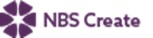 This product is associated with the following NBS Create clause:45-35-86/323 SeatsNBS Specification: 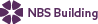 This product is associated with the following NBS clauses:Q50 Site/street furniture/equipment 225 SEATSProduct Specification: Kent Battersea Iroko Seat KBIS/1130        • Manufacturer: Kent Stainless      Web: www.kentstainless.com      Email: info@kentstainless.com      Tel: +44 (0) 800 376 8377      Fax: +353 53 914 1802      Address: Ardcavan Works, Ardcavan Co Wexford, Ireland    • Product reference: Kent Battersea Iroko Seat KBIS/1130        • Size:      - Length: 1130 mm /Special order       - Height: 1081 mm /Special order      - Width : 800 mm /Special order    • Finish:       - Frame: Bright satin       - Timber treatment: Danish oil 